Draft Schools’ Accessibility Plan  2023 – 2026 Draft  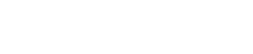 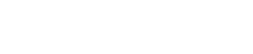 Appendix 1Useful resources for early learning and school staff GTCS Professional Standards Additional Support Needs, Professional StandardsCare InspectorateAberdeen City Council Standards: Learning, Teaching and Assessment; Ensuring Wellbeing, Equity and InclusionASN & Outreach ServiceAutism Outreach ServiceEducational Psychology Service HubAberdeen City Council Supporting LearnersEnquireEquality and Human Rights Commission: Reasonable adjustments for disabled pupils (Scotland)Technical guidance for schools in Scotland for the Equality Act (2010) regarding discriminationWhat equality law means for you as an education provider – SchoolsScottish Government: Additional Support for LearningEquality Act 2010Scottish Government: Decision-making: children and young people's participationEducation Scotland: Learner Participation in Educational Settings (3-18)My rights, my sayThe Lundy model of participation Tools for gathering the views of children and young people - Highland Council Psychological ServiceLook Who’s Talking: factors for considering the facilitation of very young children’s voices,7 Golden rules for participationChildren in Scotland, e-learning HubPrinciples of good transitionsCompass: transitionsScottish Government: Children and Families Scottish Government: Guidance on School TransportScottish Government: Supporting children and young people with healthcare needs in schools: guidanceEducation Scotland: Curriculum SupportAberdeen City Council: Health and SafetyHSE Guidance on School TripsGoing Out There – Health and Safety guidance on leaving the school groundsHSE Guidance on supporting pupils with disabilities, special educational needs, andadditional support needsSQA Assessment arrangementsIncluded, engaged and involved part 1: promoting and managing school attendanceUseful Resources for ParentsASN & Outreach ServiceAutism Outreach ServiceAberdeen Parent Learning HubAberdeen Digital Learning HubEducational Psychology Service HubEnquire - The Scottish Advice Service for Additional Support for LearningCompass: transitionsEnquire: Steps to resolving disagreementsGovan Law Centre - Education Law UnitCALL ScotlandDyslexia ScotlandScottish Traveller Education Programme (STEP)Scotland's Anti-Bullying Service - Respect MeUseful Resources for Children and Young PeopleAberdeen Digital Learning HubReach.scot: understanding your rightsMy rights, my sayEnquire: Children and Young PeopleASN & Outreach ServiceCompass: transitionsGovan Law Centre - Education Law Unit Scotland's Anti-Bullying Service - Respect MeDyslexia ScotlandAction Plan to improve access to the curriculum:  Action Plan to improve access to the curriculum:  Action Plan to improve access to the curriculum:  Action Plan to improve access to the curriculum:  Action Plan to improve access to the curriculum:  What are our goals?  What will this achieve? When will we do this by?  Who will make sure this happens?  How will we know our progress?  Increase provision of physical activity for children and young people Meet statutory duties, improve health and wellbeing2026School staff, Central TeamUpdates from PEPAS, Increase in children and young people accessing physical activitiesEmbed the principles of intensive family support into practice to enable responsive support for families, continue to provide responsive support through ASN & Outreach servicesSystem in place which provides evidence of demand in real time2025Central Team, ASN & Outreach ServiceSystem established, resource allocation better matched to needs through request for assistance processUse of CIRCLE framework, Talkboost and Early Talkboost to support robust classroom identification and inclusion of learners with language, literacy and communication support needsInclusion of learners  2026ELC & School staff, Senior leadership teamsQuality Improvement TeamNumber of learners showing an increase in scores on CIRCLE participation scalesWork with partners to develop enhanced transition planning for those with a disability by better joining children and adult servicesMeet statutory duties, timely supports identifiedJune 2026Senior Leadership Teams, Multiagency, Quality Improvement TeamImproved transitions, including learning transitions reportedIncrease the number of children and young people with additional support needs accessing a curriculum which meets their needs Improve attainment and pathways to education, employment and trainingJune 2026Senior Leadership Teams, school staff, Quality Improvement TeamMultiagencyIncrease in children and young people accessing full time opportunitiesImprove awareness of legislation and guidance:   Disability and Equality  Additional support needs   Assessment ArrangementsAttendanceImprove consistency of practice and build confidence and  knowledge base of staff   Dec 2025Senior Leadership Teams, Central team, ASN & Outreach ServiceProfessional learning evaluation   Reduction in the number of associated complaints and requests for dispute resolution   Increase awareness, improve knowledge of and access to extra curricular activities for disabled learners Improved access and uptake of activities Dec 2024School staff, Senior Leadership TeamsDisabled Learner feedback   Feedback from parents and carers of disabled pupils   Action Plan to improve access to the physical environment:  Action Plan to improve access to the physical environment:  Action Plan to improve access to the physical environment:  Action Plan to improve access to the physical environment:  Action Plan to improve access to the physical environment:  What are our goals?  What will this achieve?  When will we do this by?   Who will make sure this happens?   How will we know our progress?  Augmentative and alternative signage at learner appropriate height  Toilets signposted as accessibleInclusion of those with disabilities, hidden and visible June 2025  School Support Managers,   Senior Leadership  Teams  Corporate Landlord  Signage in buildings compliant  Consider suitability, accessibility and capacity within Victorian schools through feasibility study and options appraisalOptions and recommendations to consider accessibility Dec 2024Corporate Landlord  Study completeCIRCLE framework training delivered with partners across settings including use of Up and Away to support understanding of environments to meet needs.  Increased understanding and approaches, improve the quality of environments/ supports for those with additional support needsJune 2026Senior Leadership TeamsCentral Team, Multiagency Evidence of consistent approaches and language through dialogue and Quality Improvement visits.  Develop guidance to meet a range of sensory needsInclusion of those with sensory needs, improvement in attendanceJune 2025Central team, multiagencyImprovement in understanding and attendanceAction Plan to improve communication and access to school information:  Action Plan to improve communication and access to school information:  Action Plan to improve communication and access to school information:  Action Plan to improve communication and access to school information:  Action Plan to improve communication and access to school information:  What are our goals?  What will this achieve?  When will we do this by?  Who will make sure this happens?   How will we know our progress?  Child’s planning format which is accessible for learnersLearners understanding the information which is being shared about them, their next steps, who and how this will support them, meet statutory requirementsJune 2024GIRFEC TeamYoung people report format is understandable and they engage with itEmpower children and young people to have their voice heard when experiencing child protection processes through effective use of alternative communication systemsKey information is available to inform decisions, planning and outcomes, UNCRC, statutory duties metJune 2025Quality Improvement Team, multiagencyNumber of children using alternative communication system increasesAccess to information through a single digital source of information for parents, carers and disabled young people Information available in accessible format for allJune 2026Quality Improvement Team, MultiagencySingle site of information available Implement “one good adult” programmeChildren and young people know they have an adult who listens to themJune 2025Quality Improvement Team, Senior Leadership TeamsNumber of learners who advise they have an adult who listens to them